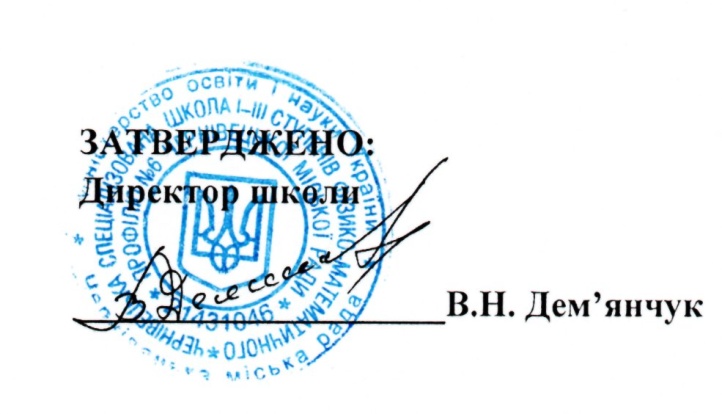 П Л А Н засідання педради Тема педради:  «Про якість знань і навчання школярів на дистанційному навчанні, управління педагогічним персоналом у І семестрі 2020/2021 н.р.  і завдання на ІІ семестр щодо поліпшення контролю і керівництва закладом, забезпечення рівнів навчальних досягнень учнів.»Мета педради:  1. Проаналізувати рівень якості знань і навчання школярів на дистанційному навчанні, управління педагогічним персоналом за  І семестр 2020/2021 н.р.2. Визначити перспективи роботи педагогічного колективу з підвищення ефективності та виховання учнів школи.І.    Питання для обговорення.ІІ.   Провести засідання творчих груп 15.01.202  о 15.00Камінник І.В., Чорней А.Д., Сізова О.Б., Ягольник Н.Я., Речковська Л.О., Теплова М.Ф., Белінський Т.С., Негрич Н.І.ІІІ.   Дата проведення педради:  22.01.2021  о 12.301.Про якість знань і навчання школярів на дистанційному навчанні, управління педагогічним персоналом у І семестрі 2020/2021 н.р. і завдання на ІІ семестр щодо поліпшення контролю і керівництва закладом, забезпечення рівнів навчальних досягнень учнів.                         Парпауц Л.Ю.                         Мицак Р.М.2.Аналіз виховної роботи в школі за  І семестр 2020/2021 н.р.                          Камінник І.В.3.Роль шкільних методичних об’єднань учителів у підвищенні ефективності навчально-виховного процесу на дистанційному навчанні. Звіти голів шкільних методоб’єднань.Творча група: Чорней А.Д.                         Сізова Н.В.                         Речковська Л.О.4.Рівень професійної майстерності вчителя як найважливіша умова забезпечення належного рівня навчальних досягнень учнів.Творча група:                                    Теплова М.Ф. Ягольник Н.Я.                         5.Використання ІКТ на уроках трудового навчання та фізичної культури, як засобу підвищення рівня естетичного виховання та творчого розвитку особистості.Творча група:                        Негрич Н.І.                         Белінський Т.С.  